Publicado en España el 11/02/2016 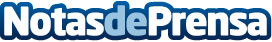 Everis apuesta por Net4things para el Internet de las Cosas en cualquier ámbito de la 'vida conectada'Everis integrará en su portfolio las soluciones de Net4Things para permitir que cualquier proveedor de servicios (Operadores de Telecomunicaciones, Aseguradoras, Utilities, Gran Consumo, etc.) pueda mejorar su oferta, incorporando estos servicios de IoT como parte de su portfolio, estableciendo nuevas vías de interacción con sus usuarios y facilitando el manejo del Big Data
Datos de contacto:axicom916611737Nota de prensa publicada en: https://www.notasdeprensa.es/everis-apuesta-por-net4things-para-el-internet Categorias: Telecomunicaciones E-Commerce http://www.notasdeprensa.es